5. Půldenní výlet Výlet na 5-6 hodin | Od 09:30 do 12:30 | Oběd v ceně | Občerstvení v ceně | Doprava v prostorném autě | 2 – 8 osob | Ideální aktivita na vyplnění času mezi pláží a večerním programem| Program je možné po dohodě upravit |Český průvodce Vyzvedneme Vás v 9.30 ve Vašem hotelu - čas je možné po dohodě  upravitProtože nechceme zbytečně ukusovat z Vašeho drahocenného času na Koh Samui, zamíříme rovnou k věci a navštívíme jednu z místních dominant, kameny „Dědeček a Babička“ . Jsou to falické skalní útesy, velmi pozoruhodný výjev, zajímavý příběh k tomu a spousta obchůdků se suvenýry, kokosovou zmrzlinou nebo karamelem. Krom kamenů také budeme mít možnost navštívit vyhlídku na vrchu jedno z místních balvanů. Pozor – program je možné upravit, pokud jste již toto místo navštívili, zařadíme do programu jiné, neméně zajímavé místo.Dalším místem, které rozhodně stojí za návštěvu, je nejvíce „fotogenický“ vodopád Namuang 1. Můžete se v něm dokonce i vykoupat. Zájemci mohou nakrmit slony v sloním safari Po cestě se také zastavíme u chrámu místního mumifikovaného mnicha, zajímavé místo a příběh k tomuDalším bodem programu je zastávka v místní opičí zahradě, kde můžete opice nakrmit a vyfotografovat se s nimi.  Tento bod program je možné opět zaměnit za jiný,dle dohody.Konečně nastal čas oběda, budete mít možnost si vychutnat skvělý thajský oběd formou setu složený z několika jídel.Po jídle vyrazíme k Magické zahradě, místu v džungli plném soch a navíc příjemný bonus po obědě – perfektní místní káva.Po cestě zpět zastavíme na místě nabízejícím skutečně spektakulární výhled na jihozápadní část ostrova, údolí, ostrovy v moři i vzdálenou pevninu. Návrat do Vašeho hotelu a zpět na pláž Možné obměny programu tohoto výletu: - Chrám Velkého Zlatého Budhy – Chrám třech náboženství – Paradise Park s bazénem a tropickými ptáky – Krokodýlí a hadí farma – Farma kokosového oleje a ukázka výroby oleje – Pagoda Laem Sor a chrámová zahrada Khao Chedi – Pagoda s výhledem na Chaweng Khao Hua JookCena výletu: 2 – 3 osoby: 	1850 Baht na osobu4 -6 osob: 	1250 Baht na osobu7 – 11 osob: 	1000 Baht na osobuOběd, voda a drobné občerstvení v ceněV případě nízkého počtu účastníků je možnost spojit více zájemců dohromady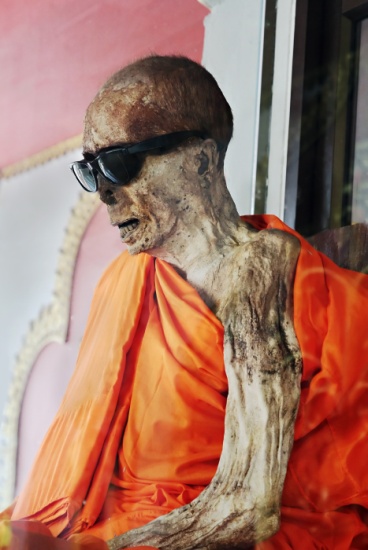 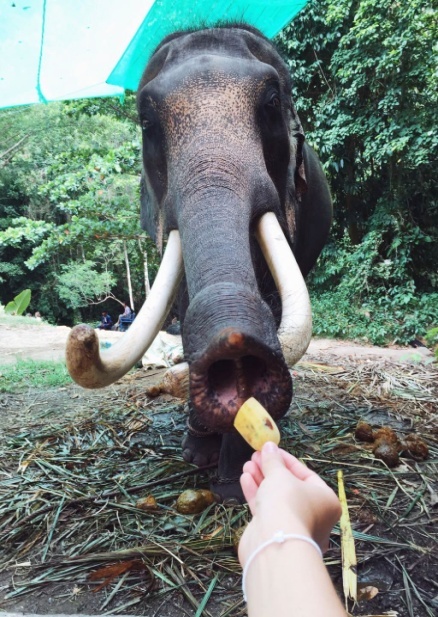 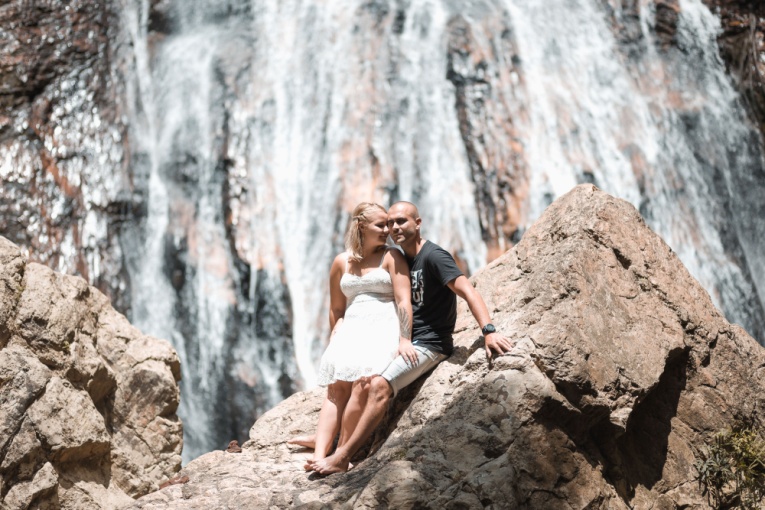 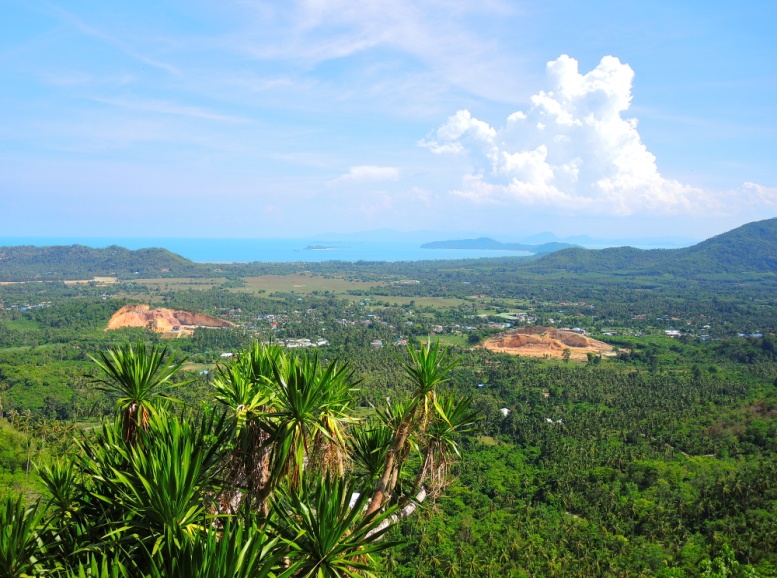 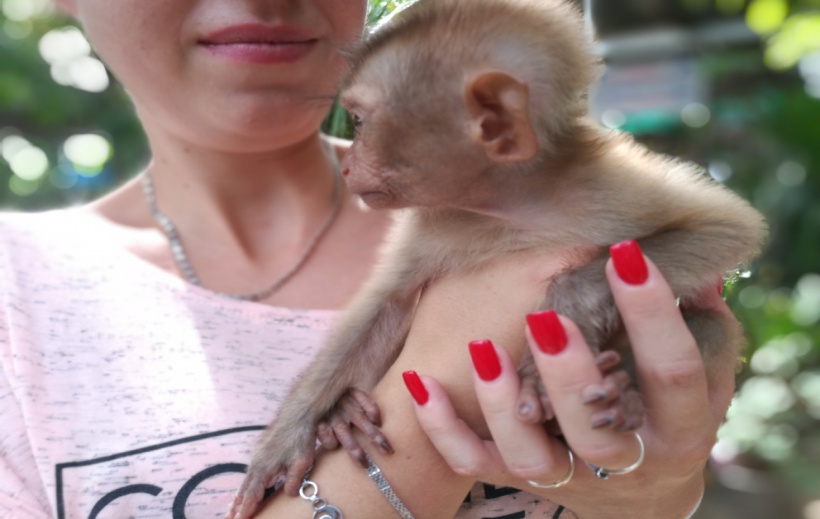 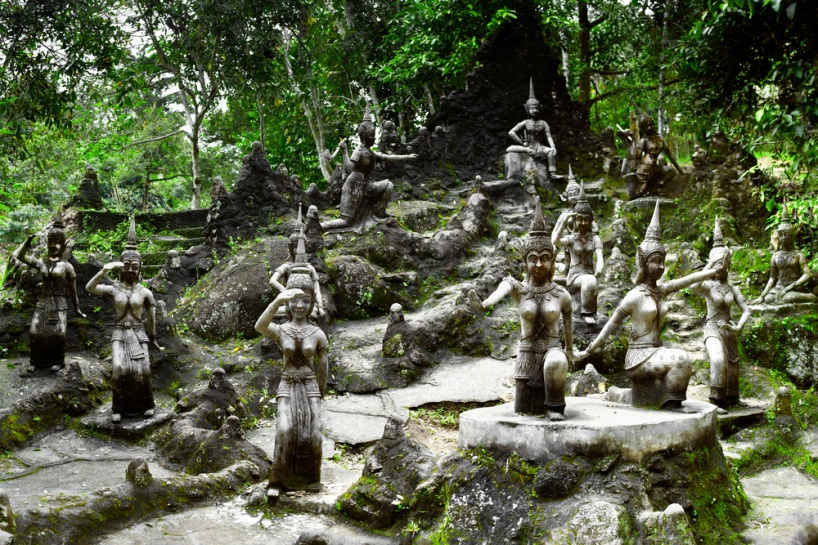 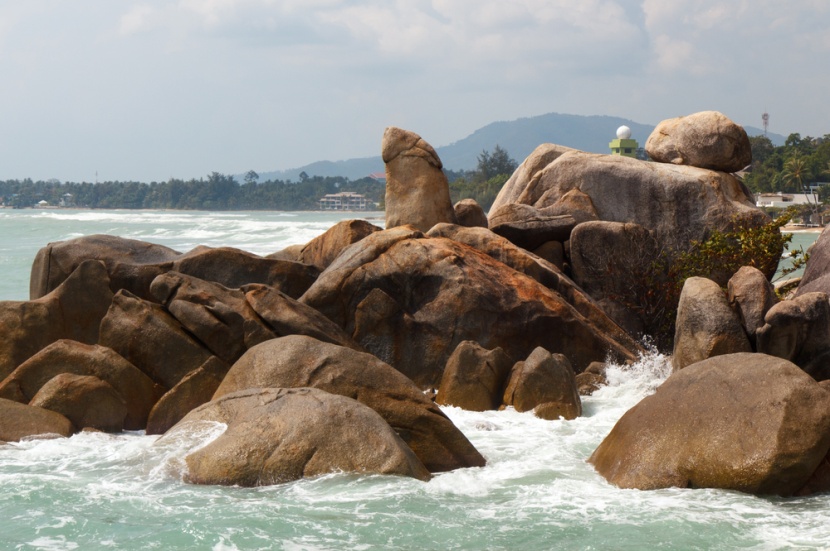 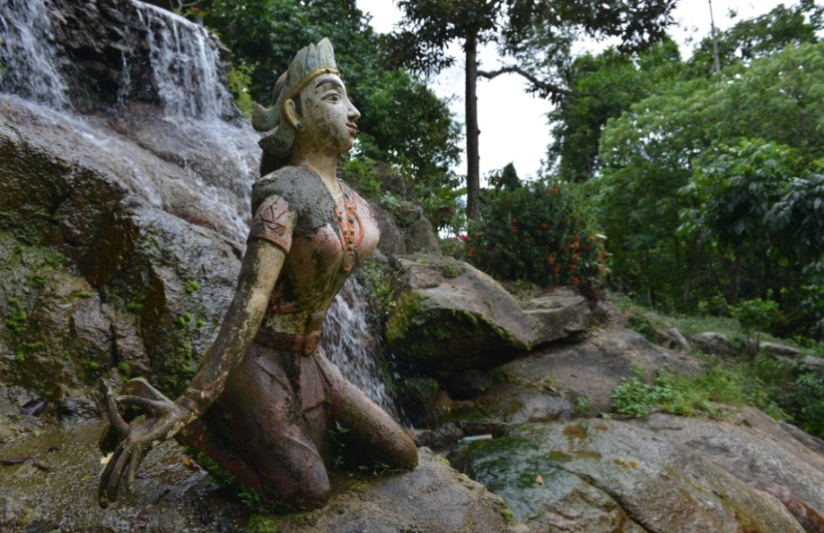 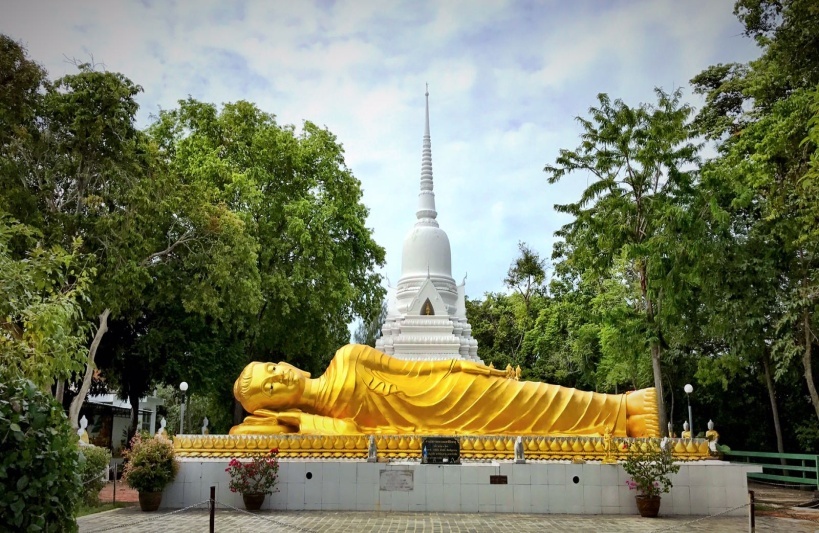 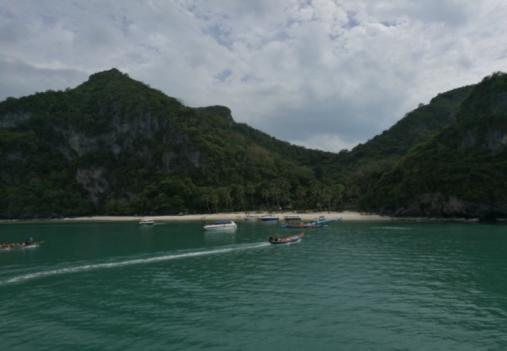 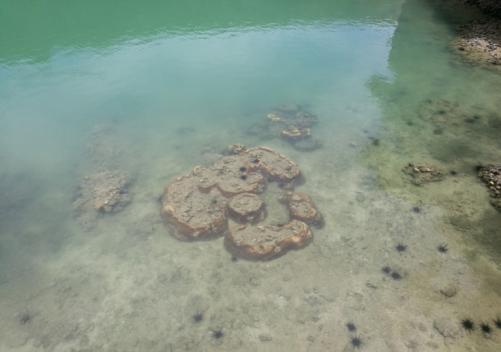 